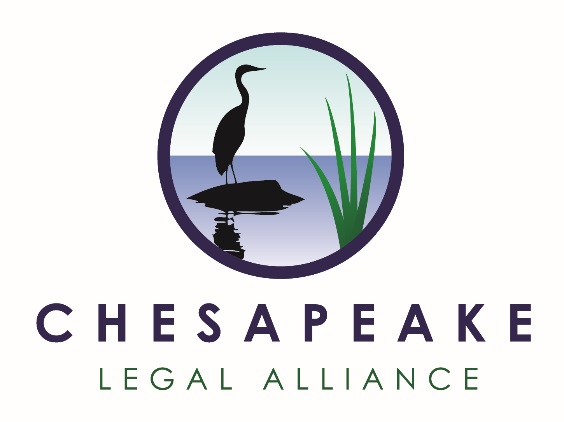 Resolution Regarding Board StructureBe it resolved that, in accordance with the Bylaws, the Board of Directors be divided into three classes as follows:Class 1 – Term Expires December 31, 2021Robert KremensStephen KurzmanVince LeggettFrank LeoneLois SchifferJoyce SchlesingerSkip Shipman Marty Siegel Class 2 – Term Expires December 31, 2022Richard HindsRick HoffmanNancy MerrillMike RossRussell Stevenson David B. Weinberg Kenneth Weinstein Class 3 – Term Expires December 31, 2023  Thomas Barba  Patrick CoyneCharles GarlowRidgway HallDeborah JenningsHal MarcusDavid Menotti Robert Sussman